CuracaoCuracaoCuracaoCuracaoFebruary 2029February 2029February 2029February 2029MondayTuesdayWednesdayThursdayFridaySaturdaySunday123456789101112131415161718Carnival Monday19202122232425262728NOTES: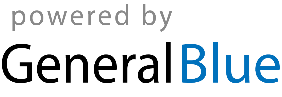 